Universidad Lamar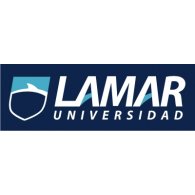 Tecnología de la InformaciónIng. Omar RuanoAna Sofía Núñez Flores2ºA16/Mayo/2016Índice Introducción 	3Módulo 1 		3-10Módulo 2 		10-14Módulo 3			14-18Conclusión 		19Introducción:Se van a mostrar todo lo que en el parcial se ha hecho, desde la primera actividad hasta la ultima, con el motivo de una revisión y reflexión de lo aprendido.Módulo 1Actividad preliminar Actividad 1 Gestor de correos:Es aquel que te permite gestionar o trabajar con diferentes cuentas de correo electrónico a la vez. Por tanto con este programa se puede configurar diferentes cuentas, enviar e-mails, revisar los correos, etc., sin necesidad de acceder a la red si así de sencillo. El uso de un gestor de correo electrónico en nuestro ordenador nos va a facilitar la tarea de revisión de los mismos, ya que al tener configuradas nuestras cuentas de correo en un único programa, además de no tener que ir a cada una de sus webs para revisarlos, o enviar e-mails, tampoco tenemos que ir poniendo las contraseñas y demás de cada uno de ellos, por lo que la tarea es mucho más cómoda y rápida.Existen multitud de gestores de correo electrónico pero se puede usar el que mejor se adapte a nosotros  -Ventajas y desventajas de algunos gestores de correo:Thunderbid: Thunderbid no es ni mucho menos un gestor de email nuevo, ya que va de la mano de Fundación Mozilla y lleva desarrollándose desde el ya lejanísimo año 2003, aunque su versión estable 1.0 se lanzó por 2005, así que sí, dentro de poco se cumplirán 10 años del primer Mozilla Thunderbird, y tú sin conocerlo aún, ¿verdad? Bueno a lo mejor usted si lo conoce.Ventajas:Multicuenta, filtros anti spam, lectura de RSS, mejorable con extensiones, soporte para pestañas, skins para alterar la apariencia de la interfaz gráfica del programaDesventajas:Soporte para correo Web mejorable, interfaz poco manipulableDropbox: Es un servicio gratis que te permite almacenar tus archivos por Internet y accederlos por medio de cualquier aparato que conectes a tu cuenta. Dropbox te permite guardar un archivo en tu computadora. También puedes usar Dropbox para transferir archivos o programas a través del Internet y tener carpetas compartidas que tú y tus amigos puedes sincronizar.Ventajas:Se pueden subir y guardar archivos de cualquier formato y tamaño.Sincroniza la carpeta de mis documentos de mi pc. con los  archivos de la carpeta de dropo box.Si por cualquier causa se elimina los archivos o se pierden en nuestra Pc. los podemos recuperar en drop box.Se puede cargar drop box a dispositivos móviles y checar los archivos desde cualquier parte en cualquier momento.Puedes invitar a más usuarios a unirse a tu cuenta.Puedes compartir tus archivos con varias Pc.Tiene un disco duro virtual donde se puede trabajar desde cualquier pc.Desventajas:Solo se puede sincronizar lo que se encuentre dentro de la carpeta  que se crea de forma automática. Llamada "MY DROPBOX"Cuando se comparten archivos no se debe trabajar en el mismo al mismo tiempo ya que crea conflicto y se duplica el archivo.Incredimail: Es un programa de correo electrónico multimedia que le permite personalizar sus mensajes con coloridos fondos, dibujos animados, emoticonos, animaciones, fuentes y sonidos. El software IncrediMail se descarga en su computadora y proporciona la misma función de correo electrónico entrante y saliente como cualquier otro programa de correo electrónico regular.Ventajas:Muchos emoticonos.Búsqueda rápida de correo.Ameno y muy fácil de usar.Espectaculares efectos  3D.Desventajas:No introduce  innovaciones significativas.Los efectos especiales  llegan a cansar.Pocas opciones.Gmail:Es un servicio gratuito de correo electrónico proporcionado por Google que combina las mejores funciones del correo electrónico tradicional con la tecnología de búsqueda de Google. Gmail ofrece una capacidad de almacenaje de mensajes de 15 GB compartido con Drive y Fotos de Google +.Ventajas:Gran capacidad de almacenamiento que aumenta progresivamente, ahora tenemos 15 GB de almacenamiento para ser compartidos entre los mensajes y archivos de Gmail, y charlar archivos del historial de Google Drive.Tu cuenta de Gmail puede permanecer inactiva durante un largo tiempo sin ser cancelada.El motor de búsqueda está integrado en la interfaz de Gmail, por lo que puedes buscar entre tus correos electrónicos y en todo Internet.La configuración proporciona un control efectivo spam y los filtros de publicidad no deseada. El sistema mejorado organiza automáticamente nuestro correo deseado en normal, social y promociones, para que no tengamos estos correos mezclados.Cuenta con un servicio integrado de chat, llamada Google Hangout-antes Google Talk.DesventajasA veces puede tardar mucho en cargar.Al tratar de subir un archivo la carga del mismo puede detenerse.Presenta algunos errores como fallos al tratar de acceder desde la bandeja de entrada a las otras aplicaciones de Google. Puede ser algo inestable si no se tiene internet rápido.Actividad 2Como crear una cuenta de correo en Outlook Primero que nada se entra a “san google” y buscas Outlook en la página de inicio estará primero la opción de ingresar tu correo electrónico y contraseña, después la opción de ¿No puedes acceder a tu cuenta? Y al final aparece la opción ¿No dispones de una cuenta Microsoft? Regístrate ahora. Le das click ahí.Ya que se ha clickeado aparece una página donde deberás ingresar: Nombre, Apellido, Nombre de usuario (el correo electrónico) Contraseña, Volver a escribir la contraseña, país o Región, Fecha de Nacimiento, Sexo, Núm. De Teléfono, Dirección de correo electrónico alternativa, ingresar caracteres y la opción de enviar ofertas (a tu elección).Después lees el contrato de servicios de Microsoft y la declaración de privacidad y cookies.Al final le das click en Crear cuenta y listo ya tienes correo Conclusión: Existen diversos programas para hacer un correo y muchas cosas que uno no sabían cómo hacer.Módulo 2 Act. Preliminar El aguacate IntroducciónEl aguacate es uno de los muchos regalos que México ha dado al mundo. Su sabor, textura y propiedades alimenticias han cautivado a innumerables países que con gusto lo han adoptado, como Francia y otros tan lejanos como Japón. Y es que el mexicanísimo aguacate lleva conquistando paladares de todo el mundo desde hace 500 años. Un ejemplo de ello nos lo da Martín Fernández de Enciso en su Suma de Geografía, publicado en Sevilla en 1519: “lo que hay dentro [del fruto del aguacate] es como mantequilla, tiene un sabor delicioso y deja un gusto tan blando y tan bueno que es maravilloso”.Desarrollo 	Pero ¿qué hace que el aguacate sea algo tan especial? Para empezar, lo más evidente: sin duda su extraordinario sabor, peculiar consistencia, color y su asombrosa versatilidad culinaria, ya que puede ser saboreado de maneras tan sencillas como sobre pan calientito con una pizca de sal, como aditamento en una quesadilla, en tacos o en sopas, cremas, guisados a base de salsa de aguacate y, por supuesto, en guacamole, símbolo internacional de México.El aprovechamiento del árbol del aguacate es integral, ya que su madera es de buena calidad y en zonas rurales se le utiliza para la elaboración de yugos. La industria también obtiene beneficios del aguacate, pues se le utiliza para obtener aceites, lociones, jabones, cremas y champús para el cabello.Además, su cultivo trae innumerables beneficios económicos a un amplio sector de la población rural y semiurbana de varios estados de la República.Es común ver en casas de estados como Michoacán un árbol de aguacate para el autoconsumo familiar, o algunas huertas cuyos frutos tienen la venta asegurada en la misma puerta de la casa o en el mercado local. Pero el cultivo del aguacate es importante a nivel nacional, ya que México es el primer productor mundial con más del 34% de la producción, y Michoacán el estado número uno con más del 80% de la cosecha nacional.Una parte importante del aguacate nacional se destina a la exportación, cuyo principal mercado es Estados Unidos con casi 10 mil toneladas, país que mantuvo cerrada su frontera desde 1914 hasta noviembre de 1997; seguido muy de cerca por Francia con 9 500 toneladas y Japón con más de 8 mil. Sin embargo, si consideramos la cantidad de aguacate mexicano que se consume en el extranjero desde 1990, Francia ocupa el primer lugar, seguido por Canadá, y en tercer lugar Japón.Es claro, entonces, que el aguacate, además de haber conquistado paladares de todo el mundo, es un producto del que se obtienen importantes divisas para el desarrollo del campo, y ello con una actividad de bajo impacto para el entorno ecológico.Otro aspecto relevante es que no hay sólo un aguacate, sino diferentes variedades con formas, colores, texturas y sabores propios. De las tres especies primigenias (mexicana, guatemalteca y antillana) se derivan variedades adaptadas a cada condición de cultivo, dando frutos con sabores, texturas, colores y olores variados. Hay quienes prefieren el sabor más fuerte de la variedad criolla, el aguacate pequeño de cáscara negra, o quienes optan por la abundante pulpa de sabor más suave del Hass, o la increíble facilidad de pelar de la variedad fuerte.Concreción Con todo ello, resulta tentador no sólo comer unos taquitos con guacamole, sino poseer un arbolito para tener aguacates frescos y de “primera mano”. El aguacate se adapta a diferentes climas y suelos; prácticamente sólo lo restringen su susceptibilidad a las heladas (crece en climas de subtropical a templado), al encharcamiento de agua en su base, a suelos muy duros o compactados, o a zonas con contaminación ambiental severa. Si usted vive en una zona apta y tiene el espacio necesario para el desarrollo de un arbolito, no lo dude y benefíciese de una de las mejores frutas que posee nuestro país. Además, plantar un árbol siempre es fuente de vida y salud para usted, su familia, la comunidad y para México.Act.2Act. 3 ¿Qué es una terminal?Se define como Terminal, aunque se conoce con el nombre de Consola, todo dispositivo electrónico que forma parte del Hardware de un ordenador, ingresa o muestra los datos de una computadora. La finalidad básica es la de transformar estos datos en información que sea se entendible para nosotros, después de un procedimiento.Comandos:ALT + F4	Cierra la ventana activa.Fl	Abre una ventana con la Ayuda (nos dará una mano más de una vez)Ctrl + C	Copia al portapapeles el elemento seleccionado.Ctrl   +  X	Corta el elemento seleccionado.Ctrl   +  V	Pega, en donde esté ubicado el cursor, lo que esté en el portapapeles.Ctrl   +  G	Es lo mismo que Archivo - Guardar.Ctrl   +  A	Es lo mismo que Archivo - Abrir.Ctrl   +  P	Ingresa al menú de impresión.Ctrl   + N	Sin haber seleccionado nada, comienza un nuevo trabajo.Ctrl   +  Z	Deshacer.Módulo 3Act. Preliminar MySQL Es un sistema de administración de bases de datos (Database Management System, DBMS) para bases de datos relacionales. Así, MySQL no es más que una aplicación que permite gestionar archivos llamados de bases de datos.Existen muchos tipos de bases de datos, desde un simple archivo hasta sistemas relacionales orientados a objetos. MySQL, como base de datos relacional, utiliza multiples tablas para almacenar y organizar la información. MySQL fue escrito en C y C++ y destaca por su gran adaptación a diferentes entornos de desarrollo, permitiendo su interactuación con los lenguajes de programación más utilizados como PHP, Perl y Java y su integración en distintos sistemas operativos.También es muy destacable, la condición de open source de MySQL, que hace que su utilización sea gratuita e incluso se pueda modificar con total libertad, pudiendo descargar su código fuente. Esto ha favorecido muy positivamente en su desarrollo y continuas actualizaciones, para hacer de MySQL una de las herramientas más utilizadas por los programadores orientados a Internet.PostgreSQLEs un sistema de gestión de bases de datos objeto-relacional, distribuido bajo licencia BSD y con su código fuente disponible libremente. Es el sistema de gestión de bases de datos de código abierto más potente del mercado y en sus últimas versiones no tiene nada que envidiarle a otras bases de datos comerciales.PostgreSQL utiliza un modelo cliente/servidor y usa multiprocesos en vez de multihilos para garantizar la estabilidad del sistema. Un fallo en uno de los procesos no afectará el resto y el sistema continuará funcionando.DB2 Universal DatabaseEs el sistema de administración de bases de datos que brinda una plataforma de base de datos flexible y efectiva en costos para construir aplicaciones robustas de negocios on demand. Asimismo DB2 UDB promueve sus recursos con un amplio soporte para estándares abiertos y plataformas de desarrollo populares, tales como J2EE y Microsoft.NET. La familia de DB2 UDB también incluye soluciones adaptadas para sus necesidades específicas, tales como business intelligence y herramientas avanzadas. Ya sea que su empresa sea grande o pequeña, DB2 UDB tiene una solución incorporada y un precio que satisfarán sus necesidades exclusivas.Herramientas DB2 e IMSHerramientas de administración de datos, performance, administración de aplicaciones, recuperación y replicación.DB2 Query Management Facility (US)Conjunto de herramientas de consulta e informes estrechamente integrados, poderoso y confiable para el sistema de administración de base de datos relacional de DB2.DB2 Run-Time Client Lite (US)Un componente instalable que hace que sea más fácil proveer acceso a los DB2 Universal Database servers.Act. 1Adminer:Es una herramienta de gestión de base de datos que le permite administrar las bases de datos, tablas, columnas, relaciones, índices, usuarios, permisos, y más de una interfaz basado en la web del usuario. Está empaquetado como un solo archivo PHP (similar a phpMyAdmin) y tiene soporte para los sistemas de gestión de bases de datos populares, tales como MySQL, PostgreSQL, SQLite, MS SQL, Oracle y MongoDB. Diferentes modelos de interfaz de usuario están disponibles para que puedas descargar archivos CSS.DBComparer: Es una herramienta de comparación de base de datos para analizar las diferencias en las estructuras de base de datos Microsoft SQL Server desde un fácil de usar interfaz de usuario. Entre otros, se puede comparar objetos como tablas, columnas, índices, claves foráneas, usuarios, roles, esquemas y procedimientos de base de datos almacenada.EMS SQL Manager Lite: Para SQL Server le permite crear servidor y base de datos de objetos de SQL editar y crear, editar, ejecutar y guardar las consultas SQL. Cuenta con una interfaz amigable y una gran cantidad de la funcionalidad es asistente conducido. Se hace una buena alternativa al Server Management Studio de Microsoft SQL.Cliente SQuirreL: SQL es una herramienta de administración de base de datos basado en Java para JDBC bases de datos compatibles. Te permite ver la estructura de base de datos SQL y comandos. Es compatible con las bases de datos tales como Firebird, IBM DB2, Interbase, Microsoft Access, Microsoft SQL Server, MySQL, Oracle, PostgreSQL y Sybase.SQLite Database Browser:Es una herramienta de código abierto que te permite crear, archivos de base de diseño y edición de SQLite. Las características incluyen la capacidad de crear y editar bases de datos, tablas, índices y ficheros, en busca de documentos, así como los datos de importación y exportación. También contiene un registro que muestra todos los comandos SQL que se han emitido por el usuario y la aplicación en sí.DBeaver: Es una herramienta de base de datos universal de código abierto para desarrolladores y administradores de bases de datos que tiene una pequeña huella de memoria. Es compatible con JDBC bases de datos compatibles, tales como MySQL, Oracle, IBM DB2, PostgreSQL, SQL Server, Firebird, SQLite, y Sybase. Sus características clave incluyen la capacidad de navegar y modificar la base de datos, crear y ejecutar scripts SQL, exportar datos, gestión de transacciones y diagramas ER. Además, la funcionalidad DBeaver se puede extender mediante el uso de plugins.DbVisualizer: Libre es una herramienta de base de datos universal que le permite gestionar una amplia gama de bases de datos como Oracle, Sybase, SQL Server, PostgreSQL, DB2, MySQL, Informix, H2, y SQLite. Las características incluyen un navegador de base de datos para buscar objetos de base de apoyo visual para la creación y edición de objetos de base de datos, la capacidad de importar datos de un archivo, un editor de SQL con el características de auto-completado y apoyo administrador del edificio de consultas visual y base de datos como la gestión de almacenamiento y base de datos de seguridad. Libre DbVisualizer funciona en Windows, Mac OSX y Linux.HeidiSQL: Es una herramienta de consulta de base de datos que soporta MySQL, bases de datos PostgreSQL Microsoft SQL Server y. Te permite navegar y editar los datos, crear y editar tablas, vistas, procedimientos, triggers y eventos programados. Las características incluyen la gestión de múltiples servidores desde una ventana, la exportación de un servidor de base de datos en otro, el cambio en la masa, un editor avanzado sintaxis SQL, y la optimización de la base funciones de datos y reparación.FlySpeed:​​Consultas SQL es una herramienta de consulta de base de datos que está diseñado para trabajar fácilmente con datos. Es compatible con los servidores de bases de datos como MySQL popular, SQL Server, PostgreSQL, y formatos de escritorio y de archivo como CSV y Excel. Uso de consultas SQL FlySpeed ​​puedes encontrar, explorar y editar datos en su base de datos en una vista de cuadrícula o través del formulario personalizable.Act. 2Base de Datos CREATE DATA BASE Libros;USE Libros CREATE TABLE Cazadores de Sombras (Título VARCHAR (30),Precio INT (100),Editorial VARCHAR (30),Editor VARCHAR (40),Tiraje INT (254),Sucursales en las que se encuentra VARCHAR (254));CREATE TABLE Sucursales (Zona 1 VARCHAR (254))Zona 2 VARCHAR (254))Zona 3 VARCHAR (254))Zona 4 VARCHAR (254))Zona 5 VARCHAR (254))Zona 6 VARCHAR (254));Conclusión:Este parcial ha sido más entretenido que otros son más cosa prácticas que teóricas y eso a mi punto de vista está mucho mejor.NombreLibre o PropietarioVentajasDesventajasSistema OperativoWindowsPropietarioLa instalación es sencillaEs multitarea y multiusuarioBrinda la posibilidad de asignar diferentes permisos a losusuariosPermite cambiar periódicamente las contraseñasEl sistema está protegido del acceso ilegalTrabaja con impresoras de estaciones remotasMuestra estadísticas de errores de sistemaPermite realizar diferentes tipos de auditoríasTiene ciertas limitaciones por RAMEn la versión XP requiere como mínimo 128 MB en RAM y un procesador Pentium de 233Mhz o superiorEl usuario no puede limitar la cantidad de espacio en el disco duroNo soporta archivos NFSNo ofrece el bloqueo de intrusosNo soporta la ejecución de algunas aplicaciones para DOSSistema OperativoLinuxLibreEl mejor costo del mercado, gratuito o un precio simbólico por el cd.Tienes una enorme cantidad de software libre para este sistemaMayor estabilidad por algo lo usan en servidores de alto rendimientoPara algunas cosas debes de saber usar UnixLa mayoría de los ISP no dan soporte para algo que no sea Windows (ignorantes).No Existe mucho software comercial.Muchos juegos no corren en Linux.Hoja de CálculoExcelPropietarioOperaciones aritméticas con fórmulastabla dinámicasordenar datos fácilmenteseparar tablas de texto en columnasfiltrar datoscreación de listaselaboración de gráficos de manera rápida y sencillahoja de cálculo (muy versátil, y sirve para muchas cosas en muchas áreas)Contiene un editor de visual básico, si necesitas programar algo rápido para facilitarte la vida, lo puedes hacer allí.hay que comprarlo, y no es tan baratoSolo es compatible con Windows y con Mac.Muy ineficiente, los archivos ocupan mucho espacio, aunque hagas cálculos sencillos.Hoja de CálculoZoho sheetLibreSe puede administrar desde varias cuentas de correo como: Hotmail, Gmail y Yahoo!.Permite crear, editar, modificar y compartir distintos tipos de documentos.Funciona a través de un editor WYSYWYG, que permite visualizar de manera inmediata el formato que se está asignando.Las herramientas de aplicación en el modo gratuito son básicas. Para  ampliar el acceso es necesario un desembolso económico.En el modo gratuito  se puede almacenar hasta 1GB.Las aplicaciones son totalmente en líneaProcesador de textosExcelPropietarioFacilita la visualización del texto que se procesa, permitiendo así tener una clara idea de lo que será impreso.Facilita la Edición del texto, agregar texto, cortar, pegar, etc.Es compatible con un sin número de formatos, gráficos, estilos, tabulaciones, tablas, etc. Lo que lo hace sumamente flexible.El uso del corrector de ortografía y gramática, permite al usuario aclarar dudas al momento de transcripción, además de otras herramientas de idiomas como sinónimos/antónimos, etc.La principal desventaja que posee Word como procesador, es una falla de seguridad presente en todas las versiones del mismo, en la actualidad esta falla parece ser solucionada, pero de igual forma se debe tener precaución con las actualizaciones, pues en oportunidades se desinstalan archivos de interés para el usuario.Procesador de textosAbiwordLibreTiene la apariencia y herramientas muy similares al Microsoft Word por lo que resulta familiar y de fácil uso. Se caracteriza por ser muy completo y versátil.Solo se puede utilizar en Windows, Unix, Linux, QNX y Macintosh entre otros sistemas operativos.Nombre Nombre ClaseClaseCasaCasaParticipaciónParticipaciónExamen Promedio GibranGibran4040181810102723.75AlejandroAlejandro26261616551515.5Eduardo Eduardo 1212151588911AricAric181888991211.75AlbertoAlberto353566441815.75GerardoGerardo29294410103018.25EstebanEsteban101022442410AlexisAlexis88101066108.5Diego Diego 4040202010103025Sebas Sebas 20201010551512.5